St. Timothy Lutheran Church Easter – Drive-In Service April 11,  2021 – 10:00 a.m. Thank you for worshiping with us today at our Drive In Service.  We hope it will be a blessing for you.  Just tune to 98.3 FM on your car radio and listen to the prelude until the service begins at 10:00.Prelude      AnnouncementsCOVID-19 STATE MANDATES     WINDOWS UP or WINDOWS DOWN with a mask*Confession and Forgiveness		P:	 Blessed be the holy Trinity, One God, the life beyond all death, the joy beyond all sorrow, our everlasting home.	C:  Amen		P:	Rejoicing in Christ’s victory over sin and death, let us come before God who calls us to repentance.(A moment of silent reflection and confession)	P: God of life,	C:	By the resurrection of your Son you make everything new.  Newness scares us, and we confess to shutting our doors in fear.  We have not listened to voices that challenge us.  We have resisted the Holy Spirit moving us in new directions.  Our hearts are slow to believe your promises.  Forgive us, O God, and renew us to embrace without fear the new life you have given us in Jesus Christ.  Amen	P:	People of God, Christ is alive, and death has lost its power.  Through the waters of baptism you have been born anew by the living word of God.  Know that your sins are forgiven in Jesus’ name and that the Spirit of the risen Christ is alive in you both now and forever.	C:	Amen*	Praise Song		You Are Holy*	P:  Greeting 	P:  The grace of our Lord Jesus Christ, the love of God 	and the Communion of the Holy Spirit be with you  always.  C:  And also with you.*	P:  Prayer of the Day    P:  Almighty God, with joy we celebrate the day of our    Lord’s resurrection. By the grace of Christ among us,    enable us to show the power of the resurrection in all   that we say and do, through Jesus Christ, our Savior   and Lord, who lives and reigns with you and the Holy   Spirit, one God, now and forever.   C:  Amen. 	AL: Reading	1 John 1:1--2:2 	      Here ends the reading.   P:  The holy gospel according to ____________.	 C:	Glory to you, O Lord.	 P: 	Gospel              	          John 20:19-31	                                                                      	 P:	The gospel of the Lord.	 C:	Praise to you, O Christ	 P:  Sermon:	    Ned Lindstrom*	Sermon Song:   Open the Eyes of My Heart Lord    *AL:  Apostles’ Creed		I believe in God, the Father almighty,		Creator of heaven and earth.	I believe in Jesus Christ, God’s only son, our Lord, 		Who was conceived by the Holy Spirit, 				born of the virgin Mary, suffered under Pontius 		Pilate, was crucified, died and was buried.  		He descended to the dead.  		On the third day he 		rose again; He ascended into heaven,		He is seated at the right hand of the Father and		He will come to judge the living and the dead.	I believe in the Holy Spirit, the holy catholic church, 		The communion of saints, the forgiveness of sins,		The resurrection of the body, and the life 				everlasting.     Amen.*P/AL:  Prayers of the Church  *	P:  Sharing God’s Peace	P:  The peace of the Lord be with you always.	C:  And also with you.		P:  Let’s share God’s peace with one another.            HONK YOUR HORNS to share the peace!Offering:  Thank you for mailing in your offering or placing it in the container on your way in or out of the Drive In Service.*P:  Lord’s Prayer			Our Father, who art in heaven,			Hallowed be thy name.		Thy kingdom come, thy will be done,			On earth as it is in heaven.		Give us this day our daily bread;			And forgive us our trespasses,		As we forgive those who trespass against us;		And lead us not into temptation,			But deliver us from evil.		For thine is the kingdom, and the power,			And the glory, forever and ever.  Amen  *	P:	Benediction  May our glorious God grant you a spirit of wisdom  to know and to love the risen Lord Jesus.  The God of life, Father, ☩ Son, and Holy Spirit,  bless you now and forever.   C:  Amen.*	Sending Song:  Thine is the Glory*	Dismissal  AL: Alleluia! Christ is risen.  C:   Christ is risen indeed. Alleluia!  AL: Go in peace. Share the good news. Alleluia!  C:   Thanks be to God. Alleluia!Service SongsYou are HolyYou are holy, (You are holy)You are mighty, (you are mighty)You are worthy, (you are worthy)Worthy of praise, (worthy of praise).I will follow, (I will follow)I will listen, (I will listen)I will love You, (I will love You)All of my days, (all of my days).I will sing to and worship the King who is worthyI will love and adore Him. I will bow down before Him.I will sing to and worship, the King who is worthy.I will love and adore Him. I will bow down before Him.You’re my Prince of Peace and I will life my life for You.You are Lord of Lords. You are King of Kings.You are mighty God, Lord of ev’rything.You’re Emmanuel. You’re the Great I Am.You’re the Prince of Peace, who is the Lamb.You’re the living God. You’re my saving grace.You will reign forever. You are Ancient of Days.You are Alpha, Omega, beginning and end.You’re my Savior, Messiah, Redeemer and Friend.You’re my Prince of Peace, and I will live my life for You.You’re my Prince of Peace, and I will live my life for You.Open the Eyes of My Heart, LordOpen the eyes of my heart, Lord Open the eyes of my heart, I want to see You.Open the eyes of my heart, Lord, Open the eyes of my heart, I want to see You.See You high and lifted up,Shining in the light of Your glory.Pour out Your power and love, as we sing holy, holy, holy.(Repeat song once)Holy, holy holy. Holy, holy, holy.Holy, holy, holy, I want to see You.Holy, holy holy. Holy, holy, holy.Holy, holy, holy, I want to see You.Thine Is the Glory    Thine is the glory, risen conquering Son.Endless is the victory thou o’er death has won!Angels in bright raiment rolled the stone away.Kept the folded grave clothes where thy body lay.Thine is the glory risen conquering Son.Endless is the victory thou o’er death has won!Lo, Jesus meets thee, risen from the tomb!Lovingly he greets thee, scatters fear and gloom.Let His church with gladness hymns of triumph sing,For the Lord now liveth, death has lost it’s sting!Thine is the glory risen conquering Son.Endless is the victory thou o’er death has won!No more we doubt Thee, glorious Prince of life.Life is naught without Thee. Aid us in our strife.Make us more than conquerors, through Thy deathless love.Bring us safe through Jordan to Thy home above.Thine is the glory risen conquering Son.Endless is the victory thou o’er death has won!             ANNOUNCEMENTS***We welcome everyone today as we continue our indoor worship in addition to our Drive-In Service.     Come inside OR stay in your car.   Your choice!***Prayer Requests:  The Family and Friends of MajBritt Traynor, Gene Heil, Pastor Ivy Gauvin, Sandy Carlson, Karen Johnson, Roy Pihl, George and Janet Balcom, Beverly Klang, Trudy Fetzner, Thom Shagla, Matt Isaacson, Mabel Tranum, Dave Bentley, Joe Gauvin, Rick Duzick, Emerson Allaby, Sarah Van Staalduinen, and Dick Starks.  Also those serving in the military and law enforcement and their families, including Ben Wickerham, Jeffrey Clauson, David Bentley and Kris Peterson.***Birthday Greetings this week to Irene Terreberry and Ann Saar.  Happy Birthday!!!***Adult Bible Study today following worship. All welcome.Pastor Ivy is continuing to doing well.  While she is out, you can contact Pastor Heather Allport-Cohoon if there is a need for pastoral care. She can be reached at 716-708-6466.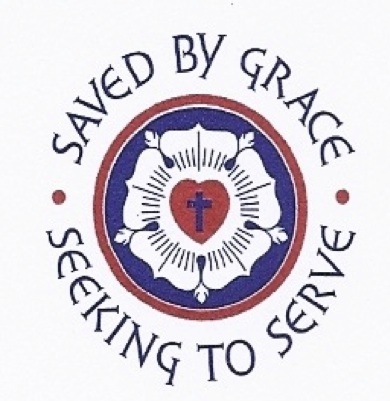 St. TimothyLUTHERAN CHURCHDrive-In ServiceSunday, April 11, 2021Minister – Ned LindstromAssistant Liturgist – Tammy HaasKeyboard – Gale Svenson-CampbellSingers – Ann McKillip and Kathy CarlsonPr. Gauvin’s Cell – (716) 904-0855Church Email – sttimothy2015@gmail.comFacebook – www.facebook.com/sttimsbemusWebsite – www.sttimothybemus.comPLEASE REMAIN IN YOUR CARSTHROUGHOUT THE SERVICE.THANK YOU.